Afin d’assurer des conditions identiques de passation des épreuves à l’ensemble des classes qui participent au Marathon de l’orthographe, il est demandé aux enseignants de respecter scrupuleusement les consignes suivantes. Les exercices sont présentés en épreuve comme dans une course de marathon. Il est souhaitable d’échelonner les passations sur plusieurs jours.GUIDE DE PASSATION POUR L’ENSEIGNANTLes élèves doivent disposer sur leur table du matériel nécessaire, des fiches supports jointes et des outils adéquats pour écrire. Ils veilleront à avoir une bonne posture pour écrire. Le cahier de l’élève peut être utilisé pour les épreuves 1 et 3.Présentation des épreuves :ÉPREUVE 1 : TRANSCRIRE UN TEXTE EN ÉCRITURE CURSIVEObjectifs pour l’élève : Copier et compléter sans erreur, dans une écriture lisible, un texte, en respectant les normes de l’écriture cursive.Maitriser les gestes de l’écriture cursive.Connaitre les sons spécifiques allemands.Relire pour vérifier la conformité orthographique.MODALITÉS DE PASSATION DE L’ÉPREUVE Le texte dont certaines lettres sont cachées est projeté au tableau ou photocopié.L’enseignant lit le texte, le lexique est explicité. La compréhension du texte est vérifiée par un questionnement oral. Texte à lire :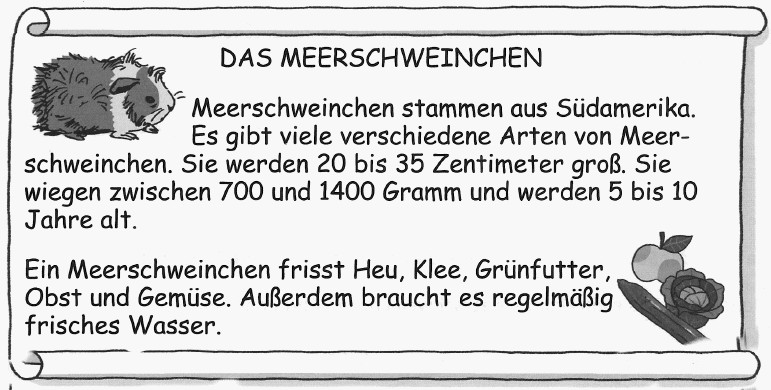 CONSIGNES : Étape 1 :Nous allons lire ensemble le texte que vous allez copier. Attention des taches cachent certaines lettres. Wir lesen zuerst den Text zusammen und dann müsst ihr den Text kopieren. Aber Achtung! Flecke verstecken manche Buchstaben!Qu’avez-vous compris ? De quoi parle ce texte ? Was habt ihr verstanden? Um was geht es?Pour faciliter la copie, nous allons repérer les sons qui manquent en relisant les mots incomplets. Um das Abschreiben zu erleichtern, werden wir die Wörter mit Lücken zusammen lesen.Étape 2:A vous de copier le texte sans erreur en rajoutant les lettres qui manquent à certains mots. Jetzt müsst ihr den Text ohne Fehler kopieren. Alle Wörter mit Lücken müsst ihr ergänzen. Étape 3:Une fois le texte copié, prenez le temps de bien le relire et de vérifier chaque mot copié en corrigeant si nécessaire. Seid ihr mit dem Abschreiben fertig, sollt ihr euren Text noch einmal durchlesen. Prüft jedes Wort nach und wenn nötig verbessert es.Durée maximale de l’épreuve : 30 minutes pour l’ensemble de l’épreuve. Encourager :la copie sans erreur du premier jetla calligraphie (une copie lisible)la copie par groupes de sensla relecture et la correction si nécessaireCompétences à réactiver ou à travailler en amont:ÉPREUVE 2 : ACCORDS ET MÉTALANGAGEObjectifs pour l’élève : Utiliser des marques d’accord pour les déterminants/noms/adjectifs épithètes. Verbaliser des raisonnements orthographiques en employant le métalangage approprié.Parti pris pÉdagogiqueL’orthographe grammaticale permet dans quelques cas de véhiculer du sens que, seul, le texte ne permettrait peut-être pas. C’est le cas dans les phrases proposées : il s’agit de définir le nom utilisé. Les élèves devront s’appuyer sur l’accord de l’adjectif épithète pour distinguer les sens des mots.ModalitÉs de passation de l’ÉPREUVE L’épreuve se passe individuellement. Cinq phrases, suivies d’une question, sont proposées aux élèves. Ils doivent répondre à la question en s’appuyant sur les indices orthographiques qu’ils devront repérer et interpréter.Étape 1 : L’enseignant distribue le support en annexe. Il présente les cinq phrases et la question associée aux élèves. Il les lit à voix haute. Il propose d’effectuer un exemple ensemble. Il laisse parler les élèves puis valide la réponse en cochant « Sarah et Léa » et en soulignant la terminaison « appliquées » dans la phrase.Phrases support :Exemple :Exercice :CONSIGNES Étape 1 : « Voilà cinq phrases, suivies chacune d’une question. Pour trouver la réponse, vous devez : identifier la terminaison qui vous a permis de comprendre souligner l’indice. Seulement après, vous cocherez la réponse correcte à la question. Nous allons effectuer un exemple ensemble au tableau. Regardez la phrase suivante :Ce sont deux élèves très appliquées qui ont gagné le concours d’écriture.Qui sont les élèves : Sarah et Léa ? Ou Hervé et Jérémy ?Regardez bien la terminaison des mots, il y en a une qui va vous permettre de répondre à la question. »« Vous voyez, ici, l’orthographe a beaucoup d’importance, elle nous permet de donner du sens à une phrase. On peut dire un élève ou une élève. S’il avait été écrit « appliqués », la réponse aurait été «Hervé et Jérémy». Maintenant allez-y ! »Durée approximative : 15 minutes pour l’ensemble de l’épreuve.ÉPREUVE 3 : RÉDACTIONObjectifs pour l’élève : Mettre en œuvre une démarche d’écriture de texte : trouver et organiser des idées, élaborer des phrases qui s’enchainent avec cohérence, écrire ces phrases.Rédiger un texte cohérent, organisé, ponctué, pertinent par rapport à la visée et au destinataire.Exercer une vigilance orthographique et mobiliser des acquisitions travaillées. Mobiliser des outils de la classe liés à l’étude de la langue et/ou aidant à la correction.MODALITÉS DE PASSATION DE L’ÉPREUVEL’épreuve se déroule en deux séances distinctes. Lors de celles-ci, l’enseignant pourra accompagner les élèves en les rendant attentifs à des erreurs de cohérence textuelle, mais aussi à des erreurs orthographiques (lexicales et/ou grammaticales). Il prendra en charge les erreurs qui ne pourront pas être corrigées par l’élève. Première séanceÉtape 1 : L’enseignant distribue l’illustration à chaque élève et l’affiche également au tableau. Il demande aux élèves de l’observer individuellement.Illustration support : Chris Van Allsburg – Jumanji, École des loisirs - 1995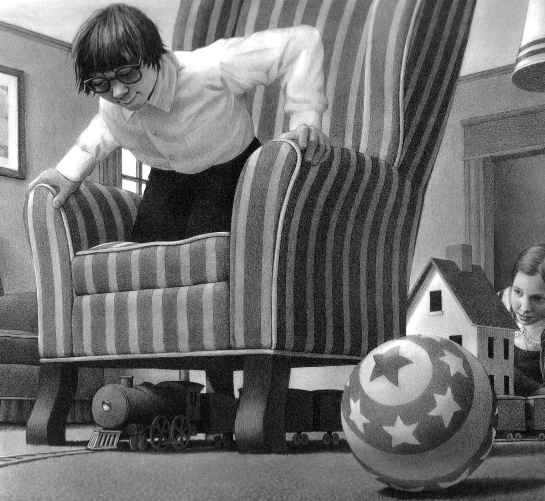 Étape 2 : Collectivement, les élèves décrivent l’illustration en formulant des phrases syntaxiquement correctes. L’enseignant note sur des affiches le lexique utilisé, en le catégorisant, les structures syntaxiques, les connecteurs employés par les élèves.Étape 3 : L’enseignant invite ensuite les élèves à :raconter une histoire en émettant des hypothèses sur ce qui se passe avant – pendant – après cette scène, s’exprimer sur les sentiments, les impressions du personnage, leurs propres sentiments. Étape 4 : La classe se met d’accord sur les critères de réussite. Un outil de relecture pourra être élaboré avec les élèves (voir modèle proposé en annexe de ce document).Étape 5 : L’enseignant rappelle d’abord aux élèves quelques recommandations (vérifier la présence de la majuscule et du point, s’aider des outils de la classe…) puis donne le signal de l’écriture individuelle. Pour les élèves les plus fragiles, l’enseignant peut les réunir à une table d’appui pour mieux les accompagner.  Étape 6 : Les élèves rédigent un texte court d’au moins 6 phrases.Étape 7 : Les élèves relisent leur production à leur voisin pour vérifier sa cohérence et la modifient si besoin.CONSIGNES  Étape 1 : « Observez l’illustration pour pouvoir ensuite la décrire. »Étape 2 : « Décrivez oralement de façon précise ce que vous voyez sur l’illustration en énonçant des phrases. Je note au tableau le vocabulaire, des amorces de phrases, des connecteurs que vous utilisez. Cela pourra vous servir lors de votre rédaction. » Étape 3 : « Maintenant, vous allez essayer de raconter l’histoire, en disant ce qui s’est passé avant, ce qui va se passer après… Vous pouvez expliquer les sentiments, les émotions que le personnage éprouve. Vous pouvez écrire vos propres impressions, sentiments. »Étape 4 : « Maintenant, vous allez vous mettre d’accord collectivement sur les critères de réussite et sur un guide de relecture. »Étape 5 : « Vous avez 15 minutes pour écrire six ou plus de phrases et améliorer ce que vous avez écrit. Je vous rappelle que vous pouvez vous aider des outils de la classe : si vous utilisez des mots de la liste affichée au tableau, ils devront être écrits sans erreur. »Étape 6 : « Lisez votre texte à votre voisin. Il vous dira s’il est cohérent. Au besoin, effectuez les modifications nécessaires. Vous pouvez utiliser les critères de réussite et le guide de relecture. »Durée maximale : 40 minutes pour l’ensemble de l’épreuve.Deuxième séanceEn amont de cette séance, l’enseignant aura mené une lecture attentive de chaque rédaction. Il donnera des indications de correction sur la cohérence textuelle et sur les erreurs orthographiques (lexicales et/ou grammaticales). Certaines erreurs peuvent être prises en charge par l’enseignant. Étape 1 : L’enseignant demande aux élèves de procéder aux corrections nécessaires en utilisant les différents outils dont ils disposent. Étape 2 : Lorsque l’élève pense que son texte peut être publié, il le recopie de manière lisible et soignée.   Durée maximale : 40 minutes pour l’ensemble de l’épreuve.COMPTAGE DES RÉUSSITES AUX ÉPREUVESÉPREUVE 1 : TRANSCRIRE UN TEXTE EN ÉCRITURE CURSIVEÉPREUVE 2 : ACCORDS ET MÉTALANGAGEPar phrase : 2 points pour le choix de la bonne réponse et 2 points pour la terminaison soulignée.ÉPREUVE 3 : RÉDACTIONNom : ……………………………………………                                                  Prénom : ……………………………………………….ÉPREUVE 1 : TRANSCRIRE UN TEXTE EN ÉCRITURE CURSIVEConsigne : copie le texte en écriture cursive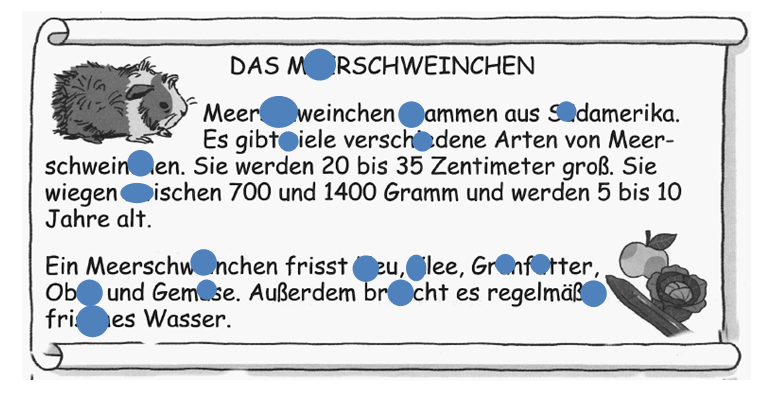                …………………………………………………………………….……………………………………………………………………………………………………………………………………………………………………..……………………………………………………………………………………………………………………………………………………………………..……………………………………………………………………………………………………………………………………………………………………..……………………………………………………………………………………………………………………………………………………………………..……………………………………………………………………………………………………………………………………………………………………..……………………………………………………………………………………………………………………………………………………………………..……………………………………………………………………………………………………………………………………………………………………..……………………………………………………………………………………………………………………………………………………………………..……………………………………………………………………………………………………………………………………………………………………..ÉPREUVE 2 : ACCORDS ET MÉTALANGAGE – ANNEXE   Consigne : « Voilà cinq phrases, suivies chacune d’une question. Pour trouver la réponse, vous devez identifier la terminaison qui vous a permis de comprendre et souligner l’indice. Seulement après, vous cocherez la réponse correcte à la question. »Exemple :Ce sont deux élèves très appliquées qui ont gagné le concours d’écriture.Qui sont les élèves ?Sarah et Léa Hervé et Jérémy Exercice :ÉPREUVE 3 : RÉDACTION – ANNEXE   Grille de relecture possible pour l’élève (à adapter et à coconstruire avec les élèves de préférence)Je vérifie attentivement les points suivants :Grille de relecture possible pour l’élève (à adapter et à coconstruire avec les élèves de préférence)Je vérifie attentivement les points suivants :Prénom : Consigne : « Tu as 15 minutes pour écrire six ou plus de phrases et améliorer ce que tu as écrit. Je te rappelle que tu peux t’aider des outils de la classe : si tu utilises des mots de la liste affichée au tableau, ils devront être écrits sans erreur. »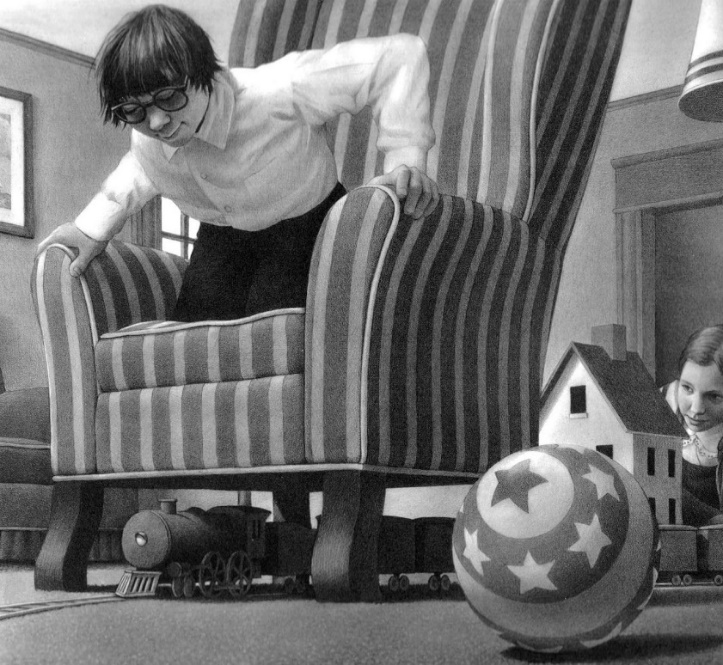 Chris Van Allsburg – Jumanji, École des loisirs – 1995Prénom : Consigne : « Tu as 15 minutes pour écrire six ou plus de phrases et améliorer ce que tu as écrit. Je te rappelle que tu peux t’aider des outils de la classe : si tu utilises des mots de la liste affichée au tableau, ils devront être écrits sans erreur. »Chris Van Allsburg – Jumanji, École des loisirs – 1995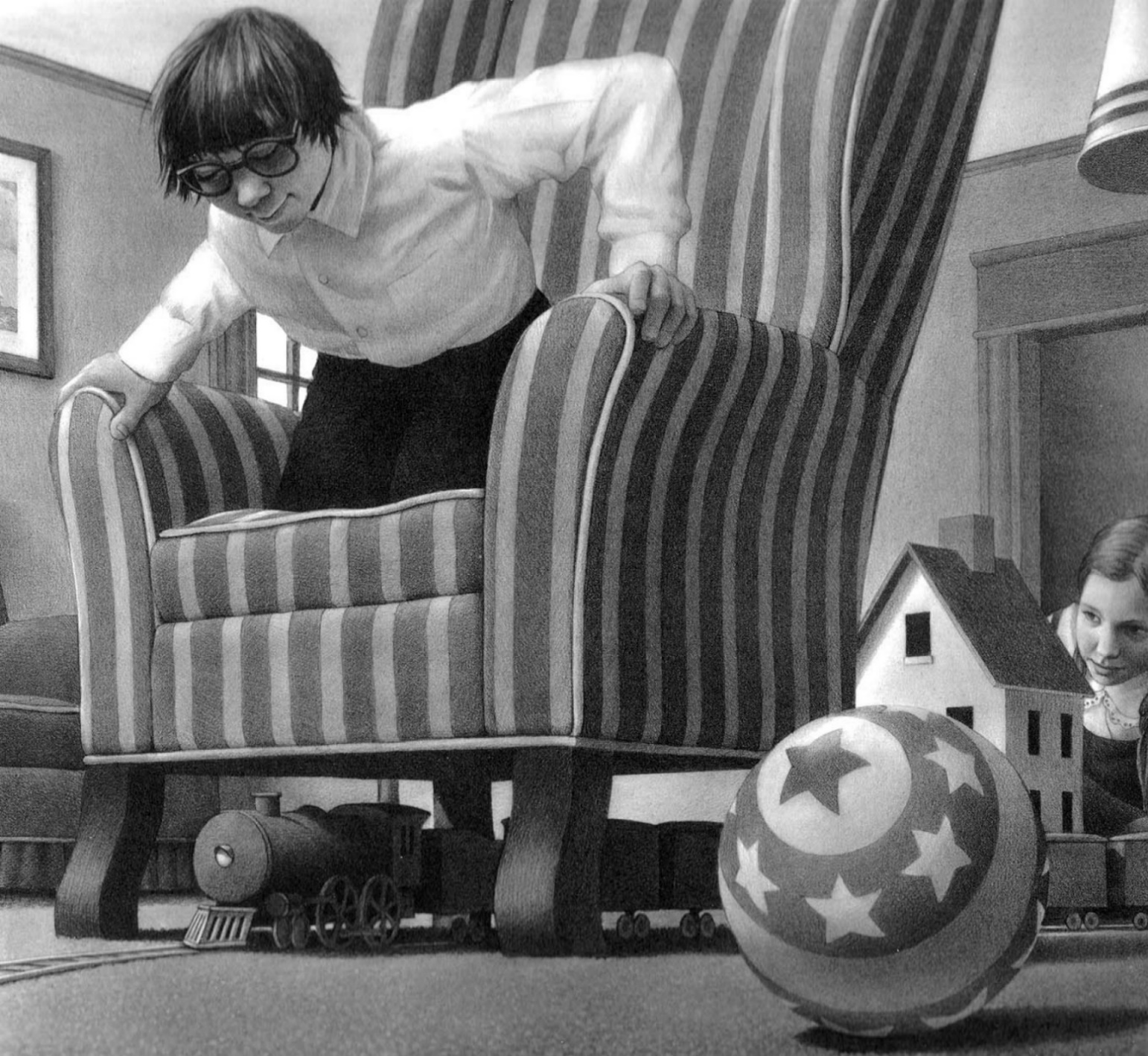 Chris Van Allsburg – Jumanji, École des loisirs – 1995 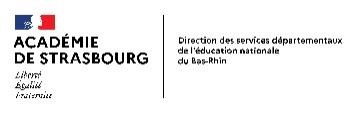 MARATHON DE L’ORTHOGRAPHE 67 COURSE 2 – NIVEAU 3 BILINGUEDu 18 au 28 mars 2024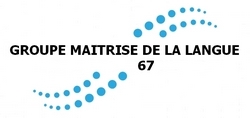 1ère épreuve(en allemand)2ème épreuve3ème épreuveÉcriture : transcription d’un texteOrthographe grammaticale : accords et métalangageÉcriture : rédactionCompétencesCompétencesCompétencesCopier et compléter sans erreur, dans une écriture lisible, un texte, en respectant les normes de l’écriture cursive.Maitriser les gestes de l’écriture cursive.Connaitre les sons spécifiques allemands.Relire pour vérifier la conformité orthographique.Utiliser des marques d’accord pour les déterminants/noms/adjectifs épithètes.Verbaliser des raisonnements orthographiques en employant le métalangage approprié.Mettre en œuvre une démarche d’écriture de texte : trouver et organiser des idées, élaborer des phrases qui s’enchainent avec cohérence, écrire ces phrases.Rédiger un texte cohérent, organisé, ponctué, pertinent par rapport à la visée et au destinataire.Exercer une vigilance orthographique et mobiliser des acquisitions travaillées.Mobiliser des outils de la classe liés à l’étude de la langue et/ou aidant à la correction.Mot cibleCompétence : savoir lire et écrire …Exemplesstammen ObstDes mots commençant par st Des mots se terminant par stStadt, still, Stock, stolz, stehen Wurst, Angst, Durst, erstvieledes mots commençant par le graphème v et se prononçant [f] Vater, vier, viel, Vogel, voll, vielmals   die Vorsilbe ver : verloren, verlassen… Adverb : von, vor, voraus, vorher, voranverschiedenele son [i] long dans quelques mots   Spiel, Stiefel, Brief, sieben, Tierzwischendes mots commençant par  zwzwei – zwanzig - Zwerg - Heudes mots commençant par le graphème hHeute, Hund, hinter, hallo Kleedes mots commençant par le graphème kKirsche, Kuh, Käse, Kopf, klein, kalt, kurzSüdamerikaGrünfutterGemüsedistinguer le graphème u du graphème üBlume, Huhn, gut, Kuhfünf, über, Tür, für brauchendes mots contenant auAuge, braun, blau, genau regelmäβigdes mots dont le suffixe s’écrit ig achtzig, fertig, richtigfrischesdes mots contenant le graphème sch   waschen, Dusche, Fisch, FlascheCe sont deux élèves très appliquées qui ont gagné le concours d’écriture. Qui sont les élèves : Sarah et Léa ?Hervé et Jérémy ?À la fin du concert, tous les spectateurs applaudissent l’artiste illuminé par des projecteurs multicolores. Qui a donné un concert ? Un chanteurUne chanteuseL’architecte connue a construit cette belle maison. Comment s’appelle l’architecte ? Monsieur DupontMadame DupontLe concours a été remporté par deux photographes très douées. De qui s’agit-il ? De deux sœursDe deux frèresRomain admire les tours sensationnels, il est subjugué. Où est Romain ? Dans une salle de spectacleDans une grande villeIl est demandé aux gymnastes récompensées de se réunir pour la photo. Est-ce qu’il s’agit d’une compétition ? FéminineMasculine MARATHON DE L’ORTHOGRAPHE 67 COURSE 2 – NIVEAU 3Du 18 au 28 mars 2024Points1 point par groupe de lettres (tachées dans le texte initial)/18Écriture lisible, lettres bien formées/2TOTAL POUR L’ÉPREUVE 1 :                                                                                                          ………/20À la fin du concert, tous les spectateurs applaudissent l’artiste illuminé par des projecteurs multicolores. X Un chanteur… /4L’architecte connue a construit cette belle maison. X Madame Dupont… /4Le concours a été remporté par deux photographes très douées. X De deux sœurs… /4Romain admire les tours sensationnels, il est subjugué. X Dans une salle de spectacle… /4Il est demandé aux gymnastes récompensées de se réunir pour la photo. X Féminine… /4TOTAL POUR L’ÉPREUVE 2 :                                                                                                         ………/20PointsConcordance de sens entre les phrases et l’illustration……./3Segmentation des mots……./3Production de six phrases syntaxiquement correctes……./4Production de plus de six phrases syntaxiquement correctes……./2Majuscule……./2Point……./2Écriture orthographiquement correcte des mots de l’affiche pour un maximum de 4 points (dont sont exclus les déterminants)……./4TOTAL POUR L’ÉPREUVE 3 :                                                                                                        ………/ 20MARATHON DE L’ORTHOGRAPHE 67 COURSE 2 – NIVEAU 3Du 18 au 28 mars 2024À la fin du concert, tous les spectateurs applaudissent l’artiste illuminé par des projecteurs multicolores. Qui a donné un concert ? Un chanteurUne chanteuseL’architecte connue a construit cette belle maison. Comment s’appelle l’architecte ? Monsieur DupontMadame DupontLe concours a été remporté par deux photographes très douées. De qui s’agit-il ? De deux sœursDe deux frèresRomain admire les tours sensationnels, il est subjugué. Où est Romain ? Dans une salle de spectacleDans une grande villeIl est demandé aux gymnastes récompensées de se réunir pour la photo. Est-ce qu’il s’agit d’une compétition ? FéminineMasculine Mon texte est bien présenté, l’écriture est lisible. Mon texte correspond à l’illustration, il a du sens et il est cohérent. Les phrases sont bien construites (ordre des mots, pas d’oubli…).Je vérifie les majuscules et les signes de ponctuation. Je vérifie l’orthographe des mots qui sont écrits sur la liste affichée au tableau. Je vérifie l’accord du verbe (terminaison) avec son sujet. Je vérifie l’accord dans le groupe du nom (déterminant / nom / adjectif).Mon texte est bien présenté, l’écriture est lisible. Mon texte correspond à l’illustration, il a du sens et il est cohérent. Les phrases sont bien construites (ordre des mots, pas d’oubli…).Je vérifie les majuscules et les signes de ponctuation. Je vérifie l’orthographe des mots qui sont écrits sur la liste affichée au tableau. Je vérifie l’accord du verbe (terminaison) avec son sujet. Je vérifie l’accord dans le groupe du nom (déterminant / nom / adjectif).